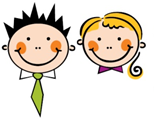 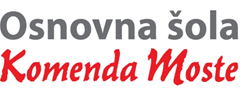 Glavarjeva cesta 37, 1218 Komenda, Tel: 01 7247 150, fax: 01 8341 710, e-mail: o-komenda.lj@guest.arnes.si3. čPONEDELJEK, 16. 3. 2020MATVLOGA ŠTEVILA 0 PRI DELJENJU (SMČ 2, str. 4, 5, 6 in 7)Ponovi liha in soda (večkratniki števila 2) števila. Reši naloge v SMČ 2, str. 5.Na strani 6 preberi 1. in 2. nalogo o vevericah in ju reši.Pri 3. nalogi preberi navodilo. Na sliki lahko opaziš, da v posodi ni nobenega lešnika. Ali si bosta potem veverici lahko razdelili lešnike?NE, ker če nimata nobenih lešnikov, ki bi jih lahko delili, tudi nobena veverica ne dobi ničesar.Reši še stran 7. Ponovi liha in soda (večkratniki števila 2) števila. Reši naloge v SMČ 2, str. 5.Na strani 6 preberi 1. in 2. nalogo o vevericah in ju reši.Pri 3. nalogi preberi navodilo. Na sliki lahko opaziš, da v posodi ni nobenega lešnika. Ali si bosta potem veverici lahko razdelili lešnike?NE, ker če nimata nobenih lešnikov, ki bi jih lahko delili, tudi nobena veverica ne dobi ničesar.Reši še stran 7. SLJVAJE BRANJA IN PISANJAV zvezek napiši naslov Prepis.Prepiši spodnje besedilo s pisanimi črkami. Pazi na velike začetnice in čitljivost zapisa. (Če imaš možnost, si besedilo natisni in ga prilepi v zvezek. Drugače pa besedilo le prepiši). Prepisano besedilo glasno preberi.Prepiši s pisanimi črkami. Pazi na velike začetnice. GAŠPER JE ZMAGAL NA ŠOLSKEM KVIZU, ZATO MU JE MAMA TINKARA SPEKLA PIŠKOTE. H GAŠPERJEVI SESTRI ŠPELI JE PRIŠLA NA OBISK PRIJATELJICA LUCIJA. VRNILA SE JE S POTEPANJA PO FRANCIJI. IGRALI STA SE ČLOVEK NE JEZI SE.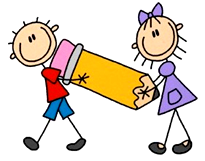 ŠPELA IN LUCIJA STA POSTALI LAČNI, ZATO JIMA JE GAŠPER PRINESEL PIŠKOTE. SKUPAJ SO SE SLADKALI IN NATO SESTAVILI ŠE VELIKO SESTAVLJANKO, KI JO JE IZ FRANCIJE PRINESLA LUCIJA.V zvezek napiši naslov Prepis.Prepiši spodnje besedilo s pisanimi črkami. Pazi na velike začetnice in čitljivost zapisa. (Če imaš možnost, si besedilo natisni in ga prilepi v zvezek. Drugače pa besedilo le prepiši). Prepisano besedilo glasno preberi.Prepiši s pisanimi črkami. Pazi na velike začetnice. GAŠPER JE ZMAGAL NA ŠOLSKEM KVIZU, ZATO MU JE MAMA TINKARA SPEKLA PIŠKOTE. H GAŠPERJEVI SESTRI ŠPELI JE PRIŠLA NA OBISK PRIJATELJICA LUCIJA. VRNILA SE JE S POTEPANJA PO FRANCIJI. IGRALI STA SE ČLOVEK NE JEZI SE.ŠPELA IN LUCIJA STA POSTALI LAČNI, ZATO JIMA JE GAŠPER PRINESEL PIŠKOTE. SKUPAJ SO SE SLADKALI IN NATO SESTAVILI ŠE VELIKO SESTAVLJANKO, KI JO JE IZ FRANCIJE PRINESLA LUCIJA.SPOZDRAVJE - PONAVLJANJEV zvezek v celih povedih odgovori na vprašanja. Pomagaj si z zapisi v zvezku. (Če imaš možnost, si vprašanja natisni in jih prilepi v zvezek. Drugače pa nanje le odgovori.)PONOVIMOZDRAVJE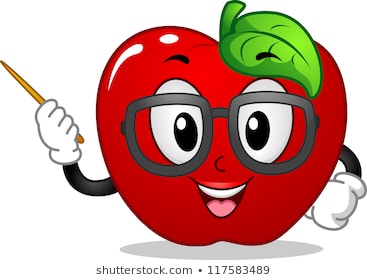 1. Kako skrbimo za svoje zdravje? (Naštej vsaj 5 različnih stvari.)2. Kaj povzroča bolezni in kako ravnamo, ko zbolimo?3. Zakaj se cepimo?4. Naštej nekaj nezdravih razvad.5. Kako se zaščitiš pred klopi?6. Zakaj moramo biti pozorni na rok uporabe živil?7. Kako pri športnih aktivnostih (plavanje, kolesarjenje, rolanje …) skrbiš za svojo varnost?8. Na katero številko pokličeš, če se zgodi nesreča in kaj poveš?V zvezek v celih povedih odgovori na vprašanja. Pomagaj si z zapisi v zvezku. (Če imaš možnost, si vprašanja natisni in jih prilepi v zvezek. Drugače pa nanje le odgovori.)PONOVIMOZDRAVJE1. Kako skrbimo za svoje zdravje? (Naštej vsaj 5 različnih stvari.)2. Kaj povzroča bolezni in kako ravnamo, ko zbolimo?3. Zakaj se cepimo?4. Naštej nekaj nezdravih razvad.5. Kako se zaščitiš pred klopi?6. Zakaj moramo biti pozorni na rok uporabe živil?7. Kako pri športnih aktivnostih (plavanje, kolesarjenje, rolanje …) skrbiš za svojo varnost?8. Na katero številko pokličeš, če se zgodi nesreča in kaj poveš?GUMDOBRO JUTRO SONCEPoslušaj naslednjo pesem. Kakšna se ti zdi? (Vesela, žalostna, živahna, razigrana, tiha, poskočna ...).V zvezek napiši naslov: I. Polanc: DOBRO JUTRO, SONCE in prepiši besedilo pesmi.Dobro jutro, sonce,dobro jutro, dan,dobro jutro, ptički,ki ste zapeli nam!Dobro jutro, dobro jutro,dobro jutro, dober dan!Dobro jutro, dobro jutro,dobro jutro, dober dan!Dobro jutro, sonce,dobro jutro, zrak,dobro jutro, cvetjeokrog zelenih trat.Dobro jutro, dobro jutro…Dobro jutro tebi,dobro jutro vam,dobro jutro vsem,ki odhajate drugam.Dobro jutro, dobro jutro…Večkrat poslušaj pesem in zraven pripevaj. Vsebino tudi nariši. Poslušaj naslednjo pesem. Kakšna se ti zdi? (Vesela, žalostna, živahna, razigrana, tiha, poskočna ...).V zvezek napiši naslov: I. Polanc: DOBRO JUTRO, SONCE in prepiši besedilo pesmi.Dobro jutro, sonce,dobro jutro, dan,dobro jutro, ptički,ki ste zapeli nam!Dobro jutro, dobro jutro,dobro jutro, dober dan!Dobro jutro, dobro jutro,dobro jutro, dober dan!Dobro jutro, sonce,dobro jutro, zrak,dobro jutro, cvetjeokrog zelenih trat.Dobro jutro, dobro jutro…Dobro jutro tebi,dobro jutro vam,dobro jutro vsem,ki odhajate drugam.Dobro jutro, dobro jutro…Večkrat poslušaj pesem in zraven pripevaj. Vsebino tudi nariši. ŠPOGIBANJE NA PROSTEMPojdi na dvorišče. Spomni se na vseh 5 čutil in odgovori na vprašanja:Kaj vidiš?Kaj vonjaš?Kaj slišiš?Kaj občutiš?Kakšen okus imaš trenutno v ustih?Da boš malo razgibal svoje telo, naredi 15 počepov in 15 poskokov.Če vidiš prijatelja, mu le pomahaj na daleč. Saj veš, trenutno je odsvetovano druženje z vrstniki. Lep dan ti želim!Pojdi na dvorišče. Spomni se na vseh 5 čutil in odgovori na vprašanja:Kaj vidiš?Kaj vonjaš?Kaj slišiš?Kaj občutiš?Kakšen okus imaš trenutno v ustih?Da boš malo razgibal svoje telo, naredi 15 počepov in 15 poskokov.Če vidiš prijatelja, mu le pomahaj na daleč. Saj veš, trenutno je odsvetovano druženje z vrstniki. Lep dan ti želim!